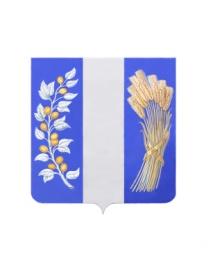 РЕСПУБЛИКА БУРЯТИЯМУНИЦИПАЛЬНОЕ КАЗЕННОЕ УЧРЕЖДЕНИЕ АДМИНИСТРАЦИЯ МУНИЦИПАЛЬНОГО ОБРАЗОВАНИЯ«БИЧУРСКИЙ РАЙОН»ПОСТАНОВЛЕНИЕот « 12»  октября 2021 года                                                                                   №546с.БичураО внесении изменений в постановление Администрации муниципального образования «Бичурский район» от 21.10.2015 года №48 «Об утверждении муниципальной  программы муниципального образования «Бичурский район «Развитие агропромышленного комплекса и сельских территорий муниципального образования «Бичурский район» на 2016-2018 годы и на период до 2024 года»	В соответствии с постановлением Муниципального казенного учреждения Администрация муниципального образования «Бичурский район» Республики Бурятия от 10.04.2017 г. № 12 «Об утверждении Порядка разработки, реализации и оценки эффективности муниципальных программ муниципального образования «Бичурский район», МКУ Администрация МО «Бичурский район» Республики Бурятия п о с т а н о в л я е т:	1. Внести следующие изменения в постановление Администрации муниципального образования «Бичурский район» от 21.10.2015 года №48 «Об утверждении муниципальной программы муниципального образования «Бичурский район «Развитие агропромышленного комплекса и сельских территорий муниципального образования «Бичурский район» на 2016-2018 годы и на период до 2024 года» (в редакции от 24.12.2018 г., №61 от 26.03.2019 г.№4, от 27.03.2020 г. №156, от 02.09.2020 г.№370, от 26.03.2021 г. №134):	1.1. Пункт 2 изложить в следующей редакции: «Действие мероприятий настоящей муниципальной программы, предусмотренных на 2021 год заканчивается 31.12.2021 года».	1.2. Пункты 2. 3. 4 считать соответственно пунктами 3. 4. 5.2. Опубликовать настоящее постановление на информационном стенде МКУ Администрация МО «Бичурский район» Республики Бурятия и разместить на официальном сайте муниципального образования «Бичурский район» в сети Интернет.3.  Настоящее постановление вступает в силу со дня его опубликования.4. Контроль за исполнением настоящего постановления возложить на заместителя руководителя МКУ Администрация МО «Бичурский район» по финансово-экономическим вопросам М.П. Савельеву.И.о. руководителя МКУ Администрация МО «Бичурский район»                                     М.П.Савельева                     				Проект подготовлен Отделом развития АПК  МКУ Администрация  МО «Бичурский район»Исп. Кондакова А.В. тел. +79644091932 доб.116